Kurshandledning 					HT 2018Svenska 7,5 hp 9Asv71 Ämneslärarprogrammet GymnasietKursintroduktion äger rum Onsdagen den 22/8  15-17 i Formsal 1Välkommen till kursen! Denna kurs ges på halvfart veckorna 34-43. Kursens övergripande innehåll innebär en fördjupning i multimodala områden som berör språk, litteratur och kommunikation i svenskämnet i gymnasiet.Mål:Böcker:Dunkels, Elza & Lindgren, Simon (red.). (2014).  Interaktiva medier och lärandemiljöer. Gleerups  (enbart utdrag se Lisam)Edvardsson, Jenny, Godhe, Anna-Lena, Magnusson, Petra (2018). Digitalisering, literacy och multimodalitet. Lund: Studentlitteratur.Lindgren, Simon. (2009) Populärkultur. Teorier, metoder och analyser. LiberLundström, Stefan & Svensson, Anette (2017) Ungdomars fiktionsvanor. Forskning om undervisning och lärande. (2:5, 30-51). Hämtad frånhttp://www.forskul.se/ffiles/0038B371/ForskUL_vol5_nr2_s30-51.pdfSelander, S. & Kress, G.R. (2017). Design för lärande: ett multimodalt perspektiv. (Andra upplagan). Lund: Studentlitteratur.länkar och artiklar i pdf läggs på LisamLänk till modultexter: https://larportalen.skolverket.se/#/   modul: Analysera och kritiskt granska för GymnasieskolanKompendium 1 (till seminariet den 8/10)Artiklar som söks och väljs på egen hand tillkommer.Efter avslutad kurs skall den studerande kunna:Redogöra för, kritiskt granska och ta ställning till frågor och teorier som rör multimodalitet med anknytning till skolan och svenskämnetRedovisa resultat av fördjupade studier inom multimodala områden relevanta för undervisning och lärande i svenska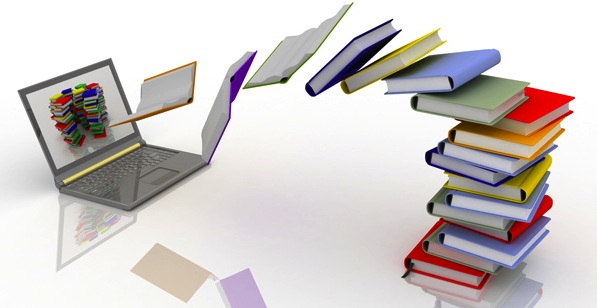 Undervisande lärare: Suzanne Parmenius Swärd, suzanne.parmenius-sward@liu.se Simon Wessbo simon.wessbo@liu.se  Kursinnehåll:Kursen består av perspektiv på multimodalitet och lärande i svenska i gymnasiet. Kursen delas in i tre delområden:Didaktiska perspektiv på multimodala arbetssätt i svenskämnet. Här granskas olika sätt att arbeta med digitala verktyg och multimodala förhållningssätt i klassrummet eller i ett ”vidgat klassrum”. Genom olika typer av sökningar letar den studerande upp projekt som genomförts vid skolor runt om i landet och tar ställning till projekten och förhåller sig kritisk. I denna del ingår en obligatorisk gruppredovisning av ett urval av didaktiska projekt som sökts fram. Redovisningen ska ske på samarbetsytan i Lisam och diskuteras på ett seminarium. Delområdet examineras med den skriftliga och muntliga redovisningen (1,5 hp) Analytiska perspektiv på medier och kultur. I denna del görs fördjupade studier i olika analysmodeller för representationsformer som t.ex. film, bild, dataspel och konstformer av olika slag. Betoningen ligger på populärkultur – vad populärkultur är, hur man kan förhålla sig till den i skolan, och hur den kan förstås och analyseras med hjälp av olika redskap. I denna del ingår att i grupp förbereda och redovisa ett eget material rörande analys av populärkulturella texter (bild, film, etc) avsett för undervisning i svenska på gymnasiet. Delområdet examineras med inlämning av en skriftlig individuell analys: Examinerande inlämningsuppgift 1 (3 hp).   Kritiska perspektiv på debatten om digitalisering och multimodalitet. Under några år har det förekommit en livlig debatt i press och i forskning om konsekvenserna av att omvärlden digitaliseras. Skrivningar om digitalisering finns numera också i svenskan kursplaner för GY. I denna del av kursen läses forskning, studeras teorier och vardagsdebatt om vad digitaliseringen gör med oss människor och vilka konsekvenser det får för skolan och lärandet. Delkursen syftar till att den studerande själv kan ta ställning i debatten och diskutera med stöd i forskning och teorier om vilka konsekvenser digitalisering och multimodalt förhållande till text har för lärande i svenskämnet. Delområdet examineras med en skriftlig essä (3hp).Schema med läsanvisningar 9asv71 Ht18Redovisningsuppgifter och ILS-uppgifter inför seminariumUppgift 1. Vad kan multimodala arbetssätt i skolan vara? Gör sökningar på nätet om olika typer av skol- och klassrumsnära arbete med multimodalitet, digitala verktyg i Gymnasiet (företrädesvis svenska).  Välj ut några olika projekt (max 3 projekt) granska dem kritiskt och redovisa vad ni kommit fram till. Lägg er redovisning (i PP eller Prezi eller som film) på samarbetsytan i Lisam så att alla kan ta del av den. Alla studerar allas redovisningar inför ett seminarium där vi diskuterar de olika presentationerna och tar upp de frågor som ställs.  Projekten som söks fram och studeras kan handla om allt ifrån projekt av typen  ”Vi gjorde en film om skolan” till Klassen som bloggar – till ” en till en- datorer / Ipads – räddade skrivintresset”Söktips: Google, Youtube, Film i Öst, Svenska Filminstitutet http://www.sfi.se/sv/filmiskolan/Publikationer1/, Skolverket, Gymnasiers hemsidor, Skolvärlden, Svenskläraren om Digitalisering: Svensklärarenhttp://www.svensklararforeningen.se/viewNavMenu.do?menuID=10&shownumber=true&oid=840   Uppgift 2Besök EWK-muséet på Arbetets museum i Norrköping tillsammans i era grupper, på valfri tid. ( Muséet är öppet 10-17 alla dagar och kvällsöppet tisdagar). Muséet är ett bildmuséum med företrädesvis utställningar som handlar om satirbilder och politiska bilder. Gå igenom muséet och ta del av utställningarna och den litteratur som finns där. Fundera ut och skriv ner på vilket sätt satirbilder/politiska bilder (och muséet) skulle kunna användas i undervisning. http://www.arbetetsmuseum.se/ewk-museet/ Funderingarna i skrift (ungefär en sida) läggs på samarbetsytan i Lisam senast onsdag i v 42. Diskussionen om satirbildens möjlighet i undervisningen genomförs vid det sista seminariet i kursen samtidigt med uppgift 4. Uppgift 3. Textanalys i gymnasieskolan. Denna uppgift går ut på att i grupp (ca: 4 personer) förbereda och presentera ett arbetsmaterial anpassat för gymnasieskolan. Arbetsmaterialet ska ta sin utgångspunkt i de analytiska perspektiv och metoder som presenteras i Lindgren (2009). Planera ett genomgång/undervisning som handlar om att tolka och förstå på vilka sätt (populärkulturella) texter är meningsbärande. Textmaterial (reklambild, film, spel osv) väljer ni själva. Tonvikten kan ligga på någon av nivåerna textuell, kontextuell eller sociohistorisk. Motivera ert arbetsmaterial i relation till läroplan, ämnesdokument samt egna reflektioner kring svenskämnets mål och utmaningar.  Vid seminariet den xx redovisar respektive grupp sitt arbetsmaterial (10-15 min). Efter varje presentation diskuterar vi gemensamt fördelar och eventuella problem med de föreslagna projekten.Uppgift 4. Kritiska perspektiv på debattenSök efter debattartiklar (enskilt eller i par) som på något sätt behandlar införande av digital teknik i skolan. Eller artiklar som handlar om en vidgad syn på text och läsning.  Läs artiklarna och presentera vilken syn författaren har på digitalisering och multimodala arbetssätt. Tag ställning själv!  Presentera kort på sista seminariet. ( tips: Mobiltelefondebatten har varit extra livlig under 2018)(tips på tidningar och tidskrifter: Pedagogiska magasinet, Svenskläraren, Skolvärlden, Dagens Nyheter, Svenska dagbladet, Sydsvenska dagbladet, nättidskriften Skola och Samhälle www.skolaochsamhalle.se  ExaminationerKursen examineras genom två individuella inlämningsuppgifter. Examinationsuppgifterna finns från och med kursstart tillgängliga i Lisam (under Kursdokument) och kan lämnas in löpande under kursen.Examinationsuppgift 1 (SRE1). Analys av populärkulturell textUppgiften går ut på att tillämpa ett antal teorier och begrepp som presenteras i Lindgren 2009 i en analys av en given populärkulturell text. Antal sidor: 4-5 sidor, TNR, 12 pt, 1,5 radavstånd. Referenser ska anges. Inlämning sker senast fredag 21/10. Ansvarig lärare: Simon WessboExaminationsuppgift 2 (SRE2). Essä om den digitala skolanSkriv en vetenskaplig essä där du tar ställning i debatten om digitalisering i skolan och svenskämnet. Välj en fråga som engagerat dig och som är relevant för de områden som studerats under kursens gång. I essän måste stöd sökas i obligatoriska teoretiska artiklar. Antal sidor: 4-5 (max 5) A4 12 p 1,5 radavstånd. Uppgiften laddas upp i anvisad mapp på Lisam, senast fredag 17.00 (28/10) vecka 43.   Ansvarig lärare: Suzanne Parmenius SwärdBetygskriterier:För fullständigt kursbetyg krävs ett aktivt deltagande i seminarier och redovisningar  (OBL 1)För SRE1 och SRE2 och MRE 1 krävs för:Godkänt: Att varje text (Examinationsuppgift 1 och 2) är språkligt korrekt och är utformad enligt gängse akademisk praxis Att kritiskt granska, analysera och ta ställning till frågor och teorier som rör multimodalitet med anknytning till skolan och svenskämnetAtt genom aktivt deltagande muntligt redovisa resultat av studier inom multimodala områden inom svenskämnet och lärandet i svenska Väl godkänt:Att ovanstående är uppfyllt samt att den studerande:På ett fördjupat och självständigt sätt ser samband och rör sig obehindrat mellan olika teorier. Skriver texter som vittnar om en hög grad av analytisk kunskap samt har en mycket god språklig stringens avseende både strukturer i texten och begreppsanvändning.Obligatorisk litteratur